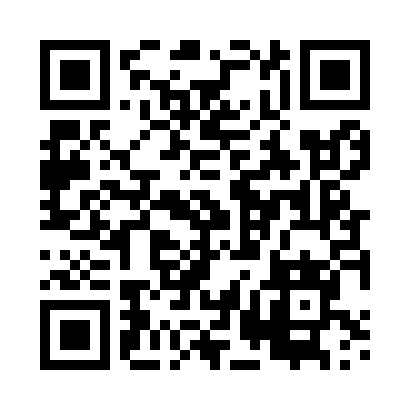 Prayer times for Rajmundow, PolandWed 1 May 2024 - Fri 31 May 2024High Latitude Method: Angle Based RulePrayer Calculation Method: Muslim World LeagueAsar Calculation Method: HanafiPrayer times provided by https://www.salahtimes.comDateDayFajrSunriseDhuhrAsrMaghribIsha1Wed2:355:1112:405:488:1010:342Thu2:315:0912:405:498:1110:383Fri2:275:0712:405:508:1310:414Sat2:265:0612:405:518:1510:455Sun2:255:0412:405:528:1610:466Mon2:255:0212:405:538:1810:467Tue2:245:0012:395:548:2010:478Wed2:234:5812:395:558:2110:489Thu2:224:5712:395:568:2310:4910Fri2:224:5512:395:578:2510:4911Sat2:214:5312:395:588:2610:5012Sun2:204:5212:395:598:2810:5113Mon2:204:5012:396:008:2910:5114Tue2:194:4812:396:018:3110:5215Wed2:194:4712:396:028:3310:5316Thu2:184:4512:396:038:3410:5317Fri2:174:4412:396:048:3610:5418Sat2:174:4212:396:058:3710:5519Sun2:164:4112:396:058:3910:5520Mon2:164:4012:396:068:4010:5621Tue2:154:3812:406:078:4210:5722Wed2:154:3712:406:088:4310:5723Thu2:144:3612:406:098:4410:5824Fri2:144:3512:406:108:4610:5925Sat2:134:3312:406:108:4710:5926Sun2:134:3212:406:118:4811:0027Mon2:134:3112:406:128:5011:0028Tue2:124:3012:406:138:5111:0129Wed2:124:2912:406:138:5211:0230Thu2:124:2812:416:148:5311:0231Fri2:124:2712:416:158:5511:03